ZÁKLADNÍ UMĚLECKÁ ŠKOLA VILÉMA PETRŽELKY, OSTRAVA – HRABŮVKA, EDISONOVA 90, příspěvková organizace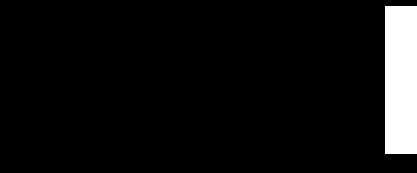 tel. č. 596785655, IČO 61989223, č.účtu: XXXXXXXXXXXXIng. Antonín PohludkaProdej a servis výpočetní a kanc.techniky Mírová 297/17703 00 OstravaObjednávka č. 7/2019 Věc: Vybavení učebny výtvarného oboru – výpočetní technikouObjednáváme u Vás výpočetní techniku do výtvarného oboru v rámci projektu Šablony II. – ZUŠ V. Petrželky, Ostrava, reg.č. CZ.02.3.X/0.0/0.0/18_063/0010671 a to:10ks tabletů Wacom CTL-672 á 1.549,-Kč za ks	.15.490,- Kč10ks notebooků HP 250 G7 á 15590,-Kč za ks	155.900,- Kč1ks grafický tablet Wacom PTH-660P á 10.949,-Kč za ks....10.949,- Kč

Objednávka výpočetní techniky nepřesáhne částku:	182.339,- KčDěkujeme, s pozdravemMgr. Aleš Bína ředitel ZUŠV Ostravě dne 14. 3. 2019 Objednávku akceptujeme: Dne:Podpis + razítko: